EMPLOYMENT APPLICATION FORM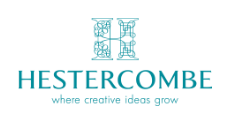 EDUCATION AND QUALIFICATIONSPOSITION APPLIED FOR:RESPONSE TO ADVERTISEMENT IN:PERSONAL INFORMATIONFirst Names:Surname:Address:Previous Name: (if applicable)Telephone  -  Home:                    Work:Nationality:Dates available/notice requiredat present employment:E-mail: Nationality:Dates available/notice requiredat present employment:FURTHER INFORMATIONNational Insurance No:	◻◻  ◻◻  ◻◻  ◻◻  ◻HealthPlease give details of any period of sickness absence of 2 weeks or more in the past 2 years:FURTHER INFORMATIONNational Insurance No:	◻◻  ◻◻  ◻◻  ◻◻  ◻HealthPlease give details of any period of sickness absence of 2 weeks or more in the past 2 years:Car Driver         Yes  /  NoNumber and Dates of any Endorsements:Clean Driving Licence      Yes  /  NoHave you been convicted of any criminal offences which are notyet spent under the Rehabilitation of Offenders Act 1974?  If yes, give details                         Yes  /  NoHave you been convicted of any criminal offences which are notyet spent under the Rehabilitation of Offenders Act 1974?  If yes, give details                         Yes  /  NoSECONDARY EDUCATION AND TRAININGSECONDARY EDUCATION AND TRAININGSECONDARY EDUCATION AND TRAININGDatesSchool / CollegeExaminations passed or qualification gained with dates and gradesFURTHER AND HIGHER EDUCATION (after age 18)FURTHER AND HIGHER EDUCATION (after age 18)FURTHER AND HIGHER EDUCATION (after age 18)DatesCollege / UniversityExaminations passed or qualification gained with dates and gradesPROFESSIONAL TRAINING RECEIVED / SHORT COURSES ATTENDEDPROFESSIONAL TRAINING RECEIVED / SHORT COURSES ATTENDEDPROFESSIONAL TRAINING RECEIVED / SHORT COURSES ATTENDEDPROFESSIONAL TRAINING RECEIVED / SHORT COURSES ATTENDEDPROFESSIONAL TRAINING RECEIVED / SHORT COURSES ATTENDEDPROFESSIONAL TRAINING RECEIVED / SHORT COURSES ATTENDEDPROFESSIONAL TRAINING RECEIVED / SHORT COURSES ATTENDEDPROFESSIONAL TRAINING RECEIVED / SHORT COURSES ATTENDEDPROFESSIONAL TRAINING RECEIVED / SHORT COURSES ATTENDEDDatesCourse TitleCourse TitleFull orPart-TimeExaminations passed or qualification gained with dates and gradesExaminations passed or qualification gained with dates and gradesExaminations passed or qualification gained with dates and gradesExaminations passed or qualification gained with dates and gradesExaminations passed or qualification gained with dates and gradesEMPLOYMENT HISTORYEMPLOYMENT HISTORYEMPLOYMENT HISTORYEMPLOYMENT HISTORYEMPLOYMENT HISTORYEMPLOYMENT HISTORYEMPLOYMENT HISTORYEMPLOYMENT HISTORYEMPLOYMENT HISTORYPresent or last employer’s name and address:Position held and main duties:Present or last employer’s name and address:Position held and main duties:Present or last employer’s name and address:Position held and main duties:Present or last employer’s name and address:Position held and main duties:Present or last employer’s name and address:Position held and main duties:Present or last employer’s name and address:Position held and main duties:Date joined:Date left:Final salary:Reasons for leaving:Date joined:Date left:Final salary:Reasons for leaving:Date joined:Date left:Final salary:Reasons for leaving:SUMMARY OF EMPLOYMENT HISTORYPlease list all paid and unpaid employment, including any gaps in employment, in chronological orderSUMMARY OF EMPLOYMENT HISTORYPlease list all paid and unpaid employment, including any gaps in employment, in chronological orderSUMMARY OF EMPLOYMENT HISTORYPlease list all paid and unpaid employment, including any gaps in employment, in chronological orderSUMMARY OF EMPLOYMENT HISTORYPlease list all paid and unpaid employment, including any gaps in employment, in chronological orderSUMMARY OF EMPLOYMENT HISTORYPlease list all paid and unpaid employment, including any gaps in employment, in chronological orderSUMMARY OF EMPLOYMENT HISTORYPlease list all paid and unpaid employment, including any gaps in employment, in chronological orderSUMMARY OF EMPLOYMENT HISTORYPlease list all paid and unpaid employment, including any gaps in employment, in chronological orderSUMMARY OF EMPLOYMENT HISTORYPlease list all paid and unpaid employment, including any gaps in employment, in chronological orderSUMMARY OF EMPLOYMENT HISTORYPlease list all paid and unpaid employment, including any gaps in employment, in chronological orderName and Addressof EmployerName and Addressof EmployerJob titleJob titleJob titleFull/Part-timeFull/Part-timeDates(from - to)Reason for leavingREASONS FOR APPLICATIONPlease summarise your reasons for applying for this role, highlighting any relevant experience/qualifications. INTERESTSPlease state below any further information about yourself which you consider we ought to know, e.g. private business commitments, ambitions, hobbies and other activities, etc.REFERENCESOur policy is to contact your referees after an offer of employment has been made and accepted. Both referees should have knowledge/experience of your work skills.REFERENCESOur policy is to contact your referees after an offer of employment has been made and accepted. Both referees should have knowledge/experience of your work skills.Name:Occupation:Address:Telephone No:Name:Occupation:Address:Telephone No:I certify by signature that the information given in this form is, to the best of my knowledge, true and complete.  I also give my permission to Hestercombe Gardens to contact the referees listed in this application. (Your present employer will not be contacted until an offer of employment has been made).  I understand that any falsification of information will be a disciplinary matter.Signature ..................................................    Date ....................................................